产　品　使　用　手　册便携式数显预设充气泵ＴＲ-609专利产品 仿冒必究　　专利号：201730320492.7衷心感谢您购买本公司产品！请在第一次使用便携式车载充气泵前，仔细阅读该使用说明书，它将指导您正确使用并提醒您相关的注意事项。  本产品是一款多功能、便携式的车载充气泵，主要适用于对汽车、摩托车、自行车轮胎及球类、充气浮床等娱乐旅游用品的充气。该产品使用简便，充气效率高。产品图解：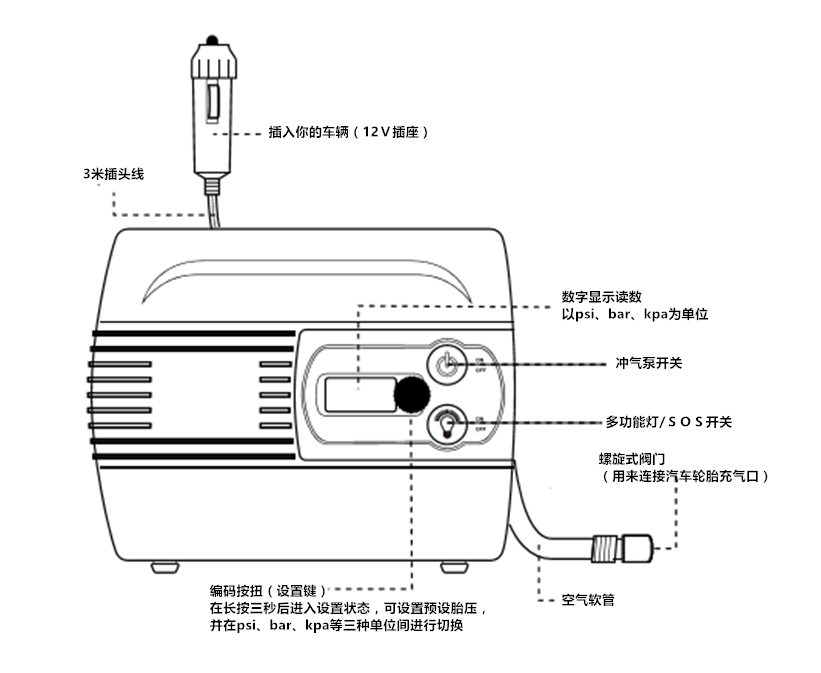 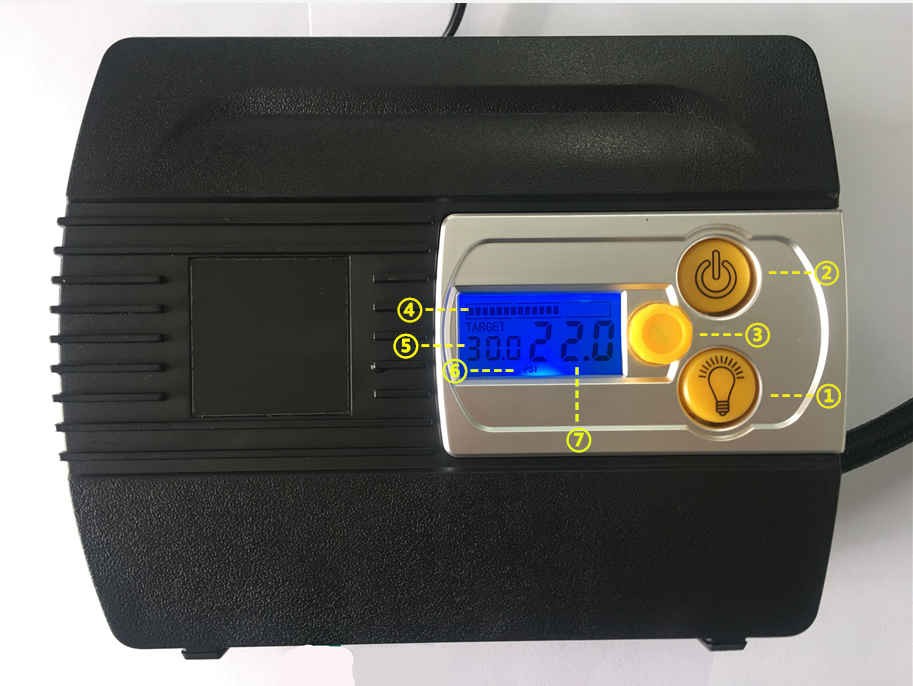 LED灯接通电源按压开关后有三种功能切换：1：照明功能、四颗白灯亮2：报警警示功能、三颗红灯闪亮3：国际通用的ＳＯＳ求救信号灯闪亮充气开关 开关按钮键（开始/关闭）设置功能键在长按三秒后进入设置状态，可设置预设胎压，并可随意切换KPA、PSI、BAR三种单位根据汽车常用的胎压，换算如下表仅供参考：一般家用汽车胎压在2.3Ｂar-2.5Ｂar之间，注意：胎压数值的单位，如果设定胎压只有2.5psi,则气泵会在数秒钟之后停止工作，所以请务必设置正确的胎压，夏季：气压一般可以比标准低0.1bar左右，以免高温爆胎进度条用来显示当前轮胎已有气压占设定胎压的比例，当满格时表示已达到预设的胎压值。当前设定胎压值当前设定胎压值的计量单位当前轮胎已有气压值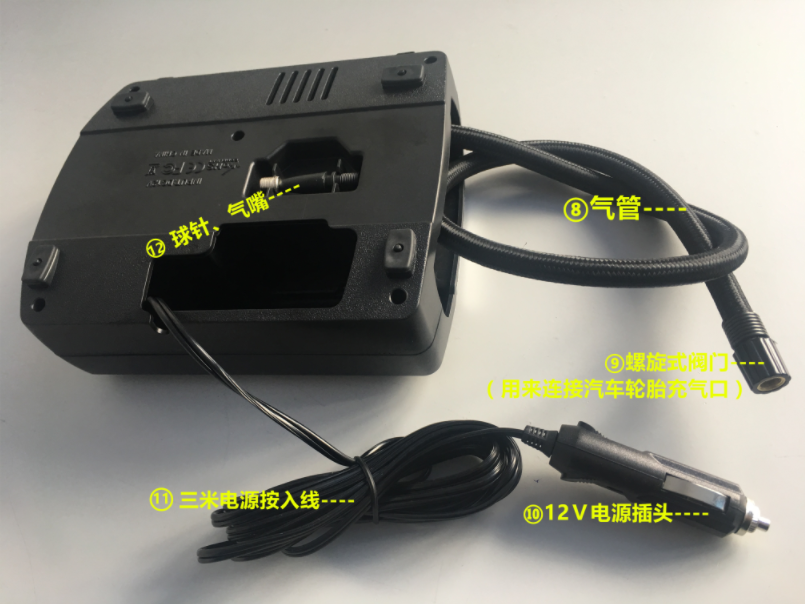 充气气管螺旋式阀门（用来连接汽车轮胎充气口）⑩12Ｖ电源插头超长电源线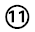 3000mm电源线，满足各种车的需求隐身于背部收取方便，不占位配送球针、气咀，可以给气球气垫等充气物充气，球针、气咀隐身于背部收取方便不易丢失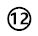 使用图解：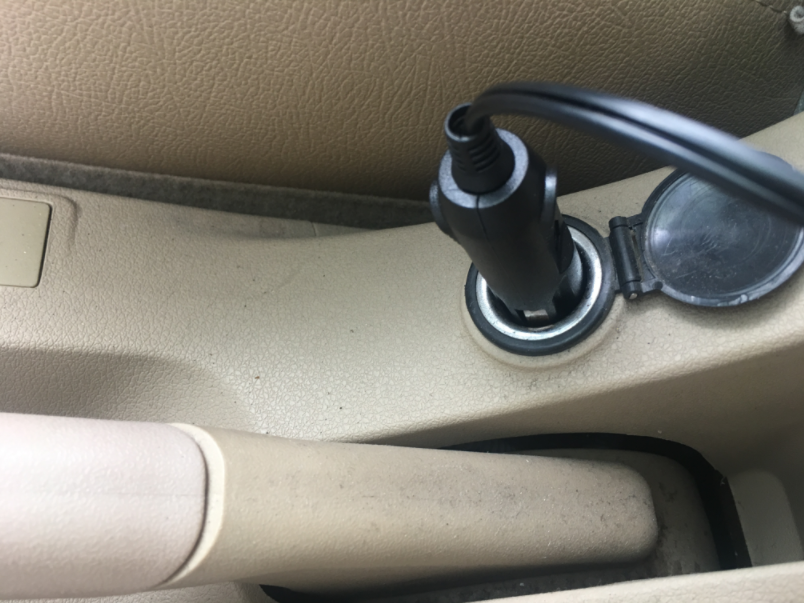 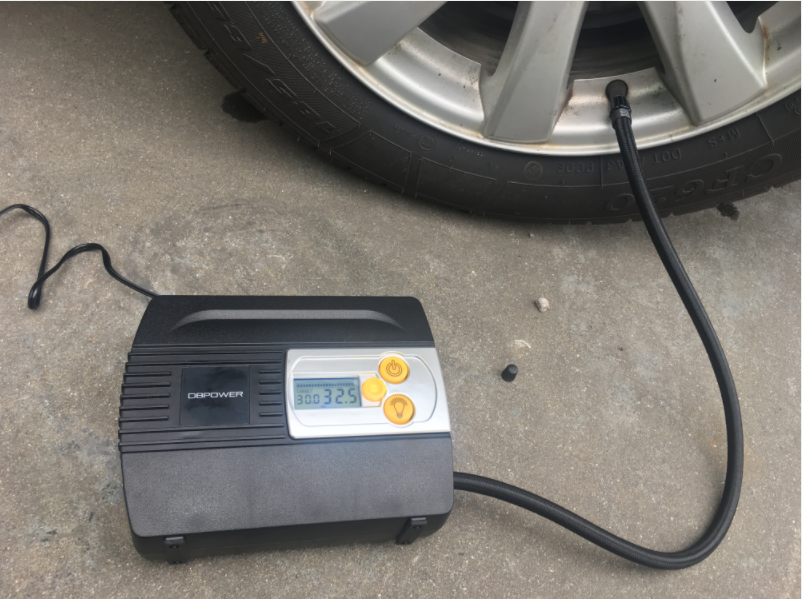 1取出电源插头，将插头插入点烟器内，打开引擎开关（启动汽车）。2确保插头完全插入点烟器。3将轮胎气嘴帽取下，将产品的充气胶管接口扭入轮胎气嘴（旋钮过程中听到气嘴有轻微漏气声，表示空气已流通，继续旋钮至无泄气声即可)4预先设置好胎压：长按3秒“设置”将按钮钮至数字闪动后松开，然后上下旋转进行调整（产品会自动记忆上次设定胎压，方便下次使用）5如图所示，按下产品右上角的圆形开关按钮。6产品开始全自动充气，当到达设定胎压时自动停止。数字气压表使用方法：1按气压表“设置”键，可选择气压单位，每按一次，气压单位即在PSI、BAR、KPA之间转换一次；2持续按“设置”键3秒以上，LCD显示屏就会出现一个闪动气压值，该数值为上次使用时所设定的气压值（出厂设定为240KPA），然后上下旋转进行调整增减读数；3所需气压值设定好后，再按“设置”键确定。充气：按下“充气开关”键，充气泵开始工作，给轮胎充气，当轮胎气压达到所设定的气压值时，充气泵自动停止工作，LCD显示屏中的当前设定胎压值与当前轮胎已有气压值相同注意：当产品接入电源和气嘴接入轮胎后，液晶显示屏灯亮，此时，请检查当前设定胎压值与当前轮胎已有气压值的读数，如果当前轮胎已有气压值的读数大于当前设定胎压值，按下“充气开关”键后，充气泵不工作，表示胎压大于本机设定值，请按“设置”键检查所设定气压值，当胎压高于设定气压值时，请通过气管上的放气阀放气。常见故障处理方法：1.打开电源开关，机器无法启动；检查方法①检查电源线是否完好，连接是否可靠，气咀是否旋到底；②检查电源是否有电，点烟插头是否插好且到位；③配备保险丝的需检查保险丝是否熔断；2.机器运转正常，气压无法打进待充物品;检查方法：①检查气管是否完好，连接是否可靠；②气管是否有折弯；气管接头处是否有漏气；③连接头内密封圈是否脱出；备注：如以上检查未发现问题，需请专业维修点修理。 警告1.为了您自身的安全，请按照厂家的规定使用充气泵及配件；2.请勿对充气泵做任何改动，只可使用制造厂商提供的配件；3.不正确的使用方法可能会损坏充气泵；4.禁止儿童使用。注意事项1.使用充气泵前先要对其进行必要的检查，如发现异常现象，请勿使用；2.充气前请确认轮胎所需胎压；3.充气时不要折压气管，保持气流通畅；4.建议一次连续使用不要超过15分钟，超过15分钟时，关闭冷却20分钟后再使用；5.如果充气泵发现异响或温度过高，请立即关机，使其冷却20分钟；6.充气泵工作时操作人员不可离开现场，随时注意不可充气气压过高；7.本机应避潮湿、重摔及泥沙侵入；8.充气泵内有直流马达，其工作时可能会产生火花，请不要让充气泵靠近易燃液体和气体。产品参数：  额定电压  DC12V 额定功率  85W最大电流  <10A最大压力  100psi充胎速度  充175/65R13轮胎从0~35psi所需时间约5分钟压力表        可设置压力数字压力表量程100psi              测量精度35psi±1psi                控制精度±1.5psi灯光           7pcs超高高度LED白光照明灯/红色闪灯/红色SOS求救灯电线长度       3000±100mm（10A点烟插电源线）气管长度       630±50mm(全黑色外编织胶管/vg8铜接头/放气阀）工作坏境温度      -10℃+50℃外形尺寸          193*67*159（mm³）配件              Vg8气咀1个，Vg8针球1个包装方式          彩盒产品单重          净重：0.78g   毛重：0.88kg彩盒尺寸          彩盒：223*90*183（mm）                                     余姚市腾瑞电器厂                                        2017-10-20ＢarKpaKG/cm²Psi2.0 2002.040 29.00 2.1 2102.142 30.45 2.2 2202.244 33.90 2.3 2302.346 33.35 2.4 2402.448 34.80 2.5 2502.550 36.25 2.6 2602.652 37.70 2.7 2702.754 39.15 2.8 2802.856 40.60 2.9 2902.958 42.05 3.0 3003.060 43.50 